MINISTERUL EDUCAŢIEI, CERCETĂRII, TINERETULUI ŞI SPORTULUIINSPECTORATUL ŞCOLAR JUDEŢEAN SIBIUOLIMPIADA DE GEOGRAFIEETAPA JUDEŢEANĂ – 3 MARTIE 2012, CLASA a IX- aPROBA TEORETICĂ PRACTICĂTimpul de lucru este de 1 oră şi 30 min. Toate subiectele sunt obligatorii. Se acordă 10 puncte din oficiu.SUBIECTUL 1							                  ___31 puncteObservaţi cu atenţie imaginea de mai jos (fig.1) şi răspundeţi la cerinţele următoare:a. Recunoaşteţi şi numiţi un tip de relief întâlnit în munţii judeţului nostru la altitudini de peste 1900 m. b. Precizaţi:    - rocile pe care relieful a fost modelat                      - agentul modelator                      - procesele care au avut loc                      - 3 forme de relief specifice acestui tip de relief. Prof.  Vasile Oniga – Şcoala cu clasele I-VIII „R. Selejan” Sibiu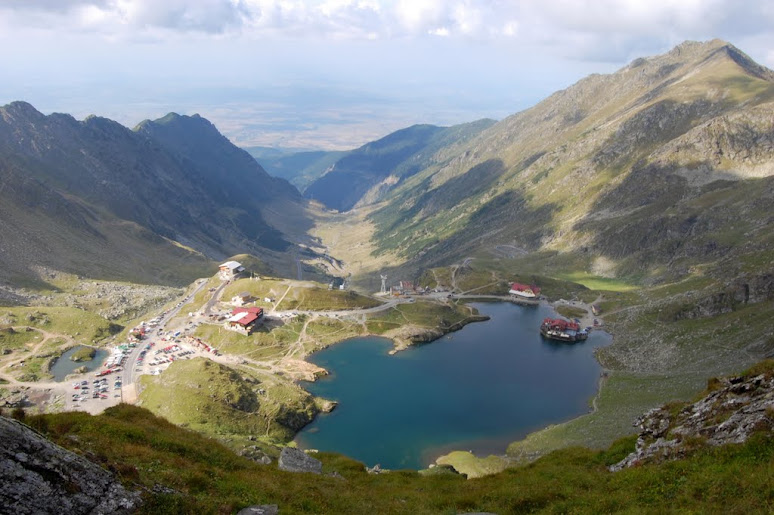 Fig. 1 Valea BâliiSUBIECTUL 2					                     	    ___			___9 puncteConsideraţi că trebuie să analizaţi anumite elemente geografice  ale județului Sibiu, având la dispoziţie două hărți, una având scara 1: 25 000 şi cealaltă cu scara 1: 200 000. Precizaţi:pe care dintre hărţi, numărul de elemente este mai numeros;care este harta pe care o utilizăm pentru a analiza, mai amănunţit, o anumită zonă a judeţului;pe care dintre hărţi elementele de detaliu sunt reprezentate prin simboluri.                                                                                         Prof. Ileana Popa - Liceul Teoretic “C. Noica” SibiuSUBIECTUL 3								__          _______18 puncteConsiderând că la Londra, în acest moment, este ora 9, precizaţi:care este data şi ora la Sibiu    care este data şi ora la Sibiu, considerând că localitatea nostră este străbătută de meridianul de  60 grade longitudine estică.      care este data şi ora la Sibiu, considerând că localitatea nostră este străbătută de meridianul de  150 grade longitudine vestică.                                                                                   Prof. Ileana Popa - Liceul Teoretic “C. Noica” SibiuSUBIECTUL 4					_____	____                         __		20 puncteObservaţi cu atenţie harta fizico-geografică a judetului Sibiu (anexa 1) şi rezolvaţi următoarele cerinţe:Realizaţi o schiţă de profil transversal pe directia N-S, în lungul meridianului de 24°30´ long. E;Menţionaţi 3 valori ale curbelor de nivel vizibile pe linia profilului; Identificaţi un proces de modelare a reliefului care se regăseşte în partea nordică şi centrală a judeţului.                                                                 Prof. Mircea Furdui - Colegiul Economic “G. Bariţiu” Sibiu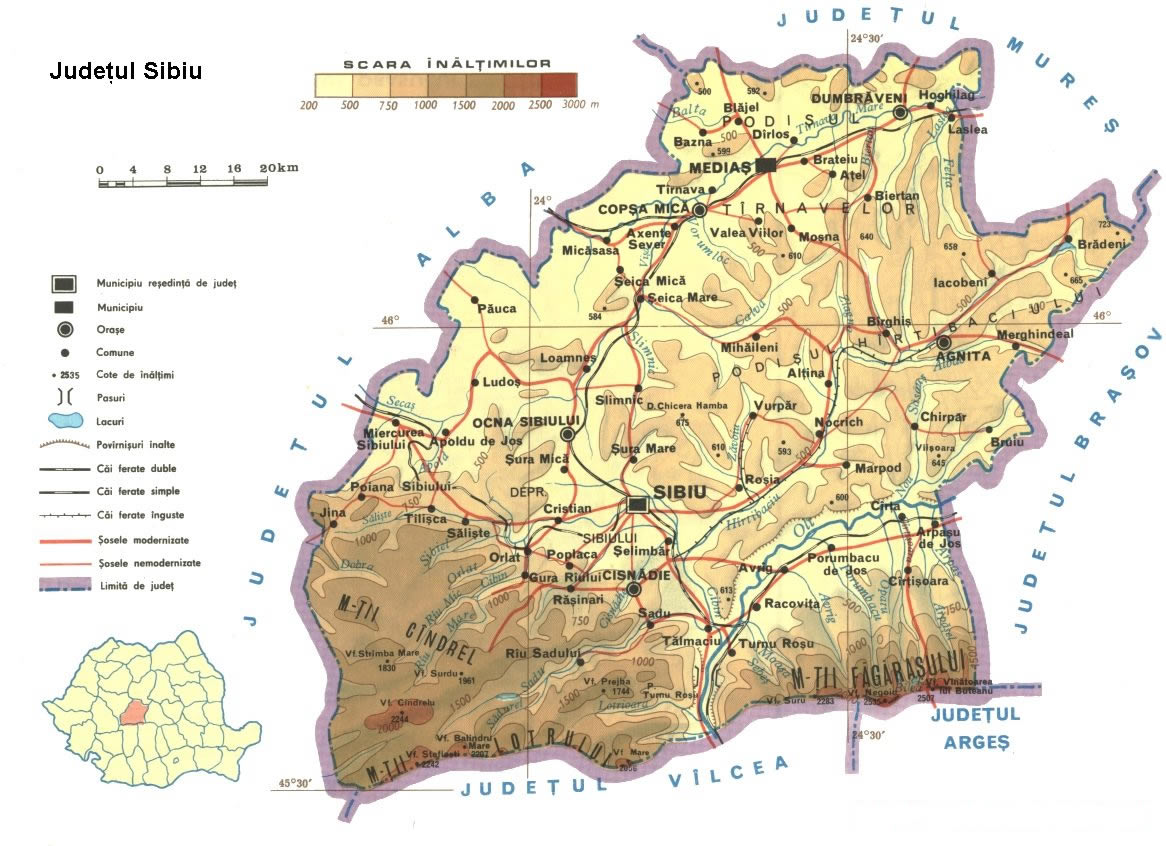 SUBIECTUL 5							_____            	_____	12 puncteSubiectul V ( 12 puncte)Explicaţi modul cu influenţează declivitatea reliefului activităţile agricole legate de arat.                                                                Prof. Mircea Furdui - Colegiul Economic “G. Bariţiu” SibiuMINISTERUL EDUCAŢIEI, CERCETĂRII, TINERETULUI ŞI SPORTULUIINSPECTORATUL ŞCOLAR JUDEŢEAN SIBIUOLIMPIADA DE GEOGRAFIEETAPA JUDEŢEANĂ – 3 MARTIE 2012, CLASA a IX -aBAREM DE EVALUARE - PROBA PRACTICĂNotă:Se acordă 10 puncte din oficiu;Se acceptă orice formulare care păstrează acelaşi sens cu ideile menţionate;Pentru răspunsuri parţial corecte se acordă jumătate din punctaj;Se acceptă orice alt răspuns corect.Se acordă 31 puncte pentru răspunsul corect şi complet, astfel:relief glaciar (3p) - dezvoltat  pe roci dure mai ales șisturi cristaline (3p) - agentul modelator a fost gheața foștilor ghețari (3p)  - procese de exarație (eroziune glaciară) (3p), transport al materialelor (3p), acumulare a   materialelor (3p) ce se numesc morene (1p)      3 forme de relief specifice - circ glaciar (3p) cu grohotișuri (1p) - vale glaciară (3p) cu praguri (1p), cu profil în formă de U (1p). - creastă (custură glaciară) (3p)Se acordă 9 puncte pentru răspunsul corect şi complet, astfel:  a. harta cu scara 1: 25 000   (3p)  b. harta cu scara 1: 25 000   (3p)  c. harta cu scara 1: 200 000  (3p)Se acordă 18 puncte pentru răspunsul corect şi complet, astfel:   a. data 03.03.2012 (3p) ora 11 (3p)   b. data 03.03.2012 (3p) ora 13 (3p)   c. data 02.03.2012 (3p) ora 23 (3p)Se acordă 20 puncte pentru răspunsul corect şi complet, astfel:Realizarea schiţei de profil (10p)Valorile curbelor de nivel, vizibile pe hartă:500 m (2p)1000 m (2p)2000 m (2p)Oricare dintre următoarele: alunecare de teren/torenţialitate/surpare de maluri (4p)Se acordă 12 puncte pentru răspunsul corect şi complet, astfel:Declivitatea (gradul de înclinare/ panta ) influenţează diferit arăturile (3p)Pantele domoale, pâna la 25-30º permit efectuarea în condiţii relativ bune a arăturilor (3p)Pe pante accentuate nu se pot realiza arături (3p)Terenurile cu declivitate mare sunt expuse riscului proceselor de versant (3p)Se pot accepta si alte formulări corecte ale răspunsurilor.